NARRATING WORKING LIVES: RUPTURES, TURNING POINTS, TRAJECTORIESVth INTERNATIONAL ORAL HISTORY CONFERENCE, GREEK ORAL HISTORY ASSOCIATIONRETHYMNON, 13-15 MAY 2022Work is a crucial feature of most people’s lives. Labour history based on the living memory of working people has marked the oral history movement since the 1970s, recovering in particular the voices of industrial workers. Since the end of the 1980s, however, the transition to the post-industrial era has thoroughly disrupted - over the lifespan of one generation – both the experience of work and the horizon of expectations of working people. Closures or relocations of firms, the deregulation of labour relations, de-skilling, mass layoffs and the generalization of precarity has had a profound impact on the working lives of men and women, although not always in similar ways. The Covid-19 pandemic has served as a catalyst for the reconceptualization of the notion of “work”. Professional identities and the connections between work experiences and other aspects of people’s lives are influenced in multiple ways by these processes.In post-war Greece work relations were transformed through urbanization, mass employment of women and – since the 1990s – by the replacement of local workers by immigrants, especially in agriculture, fishery and the building sector. The recent economic crisis deepened the consequences of de-industrialization, globalization and the financialization of the economy, changing people’s lives at staggering speed. Those parts of the planet belonging to the so-called “Global South”, including Greece, provide a promising field to study these changes.The conference intends to encourage the use of oral history and biographical research in order to explore the ruptures, the “biographical turns” and the transformations of identities and subjectivities voiced in the life stories of people in and out of work. In this sense, oral history, as a field of interdisciplinary and critical reflections, may bring an important contribution to the renewal of labour history. The conference welcomes proposals which use recorded life stories to document and understand the transformations of working lives over the last fifty years. Suggested topics may include:Changes in the organization of work: forms of labour, social relations and work culture Work-related precariousness and subjectivityWork, family and communityChild labourGendered, class and ethnic dimensions of workThe working body and attitudes to riskTrade unions and workers’ movementsThe experience of job loss and unemployment Changes in the working conditions and the professional careers of teachersWork and migrationWork volunteering and apprenticeshipsThe use of oral testimony in public representations of workWork, Covid-19 and the surveillance societyThe conference languages are Greek and English. Proposals should include your name and affiliation, the title of your paper and an abstract of 200-250 words. Please clarify in which way your proposal is based on oral sources. The proposal should be sent to kfagogenis@gmail.com and rvboes@gmail.com by February 28, 2022. You will be informed on the decisions reached by the Scientific Committee by 31 March 2022.The conference is organized by the Greek Oral History Association and hosted by the Sociology Department of the University of Crete.Organizing CommitteeAntonis Antoniou, University of ThessalyVassilis Dalkavoukis, Democritus University of ThraceEleni Kallimopoulou, University of Macedonia, ThessalonikiMaria Karastergiou, University of Macedonia, ThessalonikiMaria Kavala, Aristotle University of Thessaloniki Giorgios Tsiolis, University of CreteRiki Van Boeschoten, University of Thessaly Kostas Fagogenis, University of CreteScientific CommitteeEleni Fournaraki, University of CretePothiti Hantzaroula, University of the AegeanChristina Karakioulafi, University of CreteDimitra Kofti, Panteion University, AthensDimitra Lambropoulou, Capodistrian University of AthensIrini Siouti, Institute of Social Research, FrankfurtManos Spyridakis, University of the PeloponneseAris Tsantiropoulos, University of CreteRiki Van Boeschoten, University of Thessaly Yiannis Zaimakis, University of Crete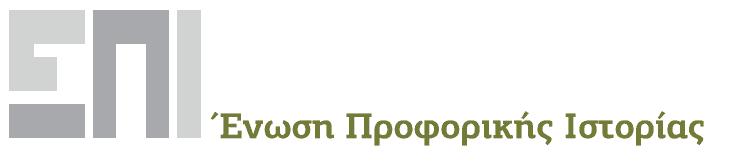 ΠΑΝΕΠΙΣΤΗΜΙΟ ΚΡΗΤΗΣΣχολή Κοινωνικών ΕπιστημώνΤμήμα Κοινωνιολογίας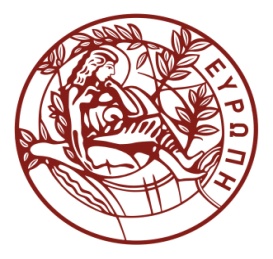 